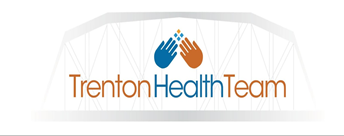 Faith in Prevention: Faithful Families Eating Smart and Moving MoreMini-Grant Budget Faith-Based Organization Name: ________________________________________Award Amount: _____________Receipts Are Required For ALL Purchases/Pay Outs The majority of funds should be used on implementing policy, systems, and environmental changes (PSE changes) at the faith community that encourages health and wellness for all members or congregants.  Along with PSEs, funds can be used for the following: Pay up to $240 stipend for a Lay LeaderHire fitness instructors Gas reimbursement for picking up/dropping off participantsChildcare Services: Pay for childcare for the children of parents participating in the programIncentives: gift cards, fitness watches, water coolers (including rentals), measuring cups, note pads to make shopping listsPurchase food for Faithful Families Recipe’s  If you have any questions about acceptable purchases, please contact the FIP Officer XX.If a purchase/payment can't occur until final payment is received, please date it as TBD.For more information about what policy, systems, and environmental changes are, see attached or click here.Use the chart as a budget tracker and/or record all of your expenses.Date Company/Person PaidItem DescriptionQtyCost per ItemTotalTOTAL$              Under/Over Spend of Grant Funds:$